Orienťák s mapou Pardubického kraje II.Zahrajte si druhou část orientačního závodu!  V Pardubickém kraji je co objevovat, ať už na cestách prostorem, nebo časem. Při putování si připomeneme další osobnost, jejíž životní příběh spjatý s krajem je inspirující a tragický zároveň. Rozdělte se do skupin, přečtěte si článek, otevřete si mapu (v atlase či online) a luštěte! A za odměnu si pusťte video.Jan Perner a Choceň________________________________________________________Přečtěte si úryvek ze článku, který vyšel v časopise Květy o slavných událostech 20. srpna 1845. Jméno vrchního inženýra je skryto na trase mapového orientačního závodu. Číslo za názvy navštívených míst vždy označuje písmeno, které je potřeba si zvýraznit.Přikvapil skutečně první parní vůz, nazvaný „Čechy“, k naší posvátné, staroslavné Praze, na první to zkoušku poslední části železné dráhy moravsko-české, jmenovitě z Pardubic až sem do Prahy. Vyjelť outlou ručkou spanilé vlastenky vkusně ověnčený a barvami národními ozdobený v 9 hodin ráno z Pardubic, pod osobní správou našeho váženého krajana, vrchního inženýra p. Jana _____________. Byl to pohled velkolepý a my ostatní svědkové plesali jsme s nimi, jako bychme – viděli Moravu a Slovensko blíže.Orienťák Pardubickým krajem začneme v Železných horách, konkrétně v malé vesničce, kam se návštěvníci nejčastěji sjíždí za lidovými tradicemi včetně masopustu, dožínek, jarmarku anebo vánočních obyčejů. Kolem zdejších stavení a chalup, které dohromady tvoří muzeum v přírodě, či skanzen, se natáčela nejedna pohádka, třeba Lotrando a Zubejda. A pokud tam nedojdete, dobrou náladu vám přivodí i samotný název osady. _ _ _ _ _ _   _ _ _ _ _ (9.)Přecházíme na severní okraj Železných hor, kde se rozprostírá kraj známý těžbou žuly. Místní kameníci vyrobili dlažební kostky, které zdobí nejedno české náměstí, ale chodí se po nich i v Praze, Bělehradě, Hamburku, Krakově, nebo Vídni. Hledáme jméno města, u nějž se dodnes žula těží a z opuštěných lomů se stala dech beroucí koupaliště.  _ _ _ _ _ _ (5.)Pokračujeme směr západ. Tam nad řekou Chrudimkou připomínají oppidum keltského kmene Bójů dobře patrné linie opevnění. Hradiště bylo obýváno zhruba kolem roku 100 před Kristem. Doplňte jméno nedalekého nevelkého města, kde se nachází skanzen Země Keltů. _ _ _ _ _ _ _ _ (6.)33 kilometrů severozápadně od předešlého zastavení se nachází areál hřebčína, který je s okolní polabskou krajinou od roku 2019 zařazen na Seznam světového dědictví UNESCO. Proslul především chovem běloušů využívaných především pro zápřah do kočáru a k ceremoniální a reprezentativní službě. Název chovaného plemene prozrazuje i jméno hledané obce. _ _ _ _ _ _ _ _   _ _ _   _ _ _ _ _   (9.)Pokud nastoupíme v nejbližší vlakové stanici na hlavní trati a pojedeme východním směrem, zanedlouho se přes krajské město dostaneme do dalšího železničního uzlu – města, kde se k hlavnímu železničnímu koridoru připojují další dvě tratě – od Hradce Králové a od Litomyšle. S hlavní železniční tratí je pevně spjato jméno jejího vrchního projektanta a stavitele. Pouhé dva týdny po slavném přijetí do Prahy se vracel z cesty na Moravu. Po projetí místním tunelem se vyklonil z vagónu a narazil o návěstní sloupek. Druhý den zranění hlavy ve svých 30 letech podlehl. _ _ _ _ _ (4.)Na závěr sportovní zastavení. Ve městě, které hledáte, sídlí biatlonový klub, mezi jehož odchovance patří mistři světa a medailisté z olympijských her - Roman Dostál, Michal Šlesingr, Ondřej Moravec, nebo Michal Krčmář. Pokud váháte, město leží v údolí Tiché Orlice, proti proudu od Ústí nad Orlicí. _ _ _ _ _ _ _ _ (6.)Co jsem se touto aktivitou naučil(a):………………………………………………………………………………………………………………………………………………………………………………………………………………………………………………………………………………………………………………………………………………………………………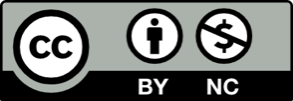 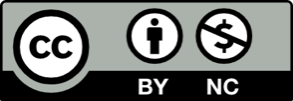 